Фрагмент урока литературного чтения в 3 классе по теме:«Агния Барто «Разлука» с использованием технологии «Критического мышления через чтение и письмо»Ковалевская Татьяна Анатольевна, учительначальных классовЦель: осмыслить роль матери  в  значении материнской любви в жизни человека.Задачи:  дети  познакомятся со стихотворением Агнии Львовны Барто «Разлука», будут формироваться познавательные УУД: осуществлять поиск нужной информации, использовать вопросы  и их понимание, строить ответы в устной и письменной форме, формировать новый стиль мышления (открытость, гибкость, осознанность),  формировать культуру чтения и письма. Регулятивные  и личностные УУД: принимать  и сохранять учебную задачу,  развивать базовые качества личности (коммуникативность, критическое мышление, оценивать результаты, развивать внимание, память, мышление, речь, воображение, фантазию, умение высказывать своё мнение, слышать и слушать говорящего, уметь работать в группе, формировать самостоятельность, навыки взаимопомощи.  Воспитывать любовь к матери, дружеские  отношения в группе.I Организация обучающихся. Повторение  правил работы в группе.II Эвокация ( пробуждение интереса, вызов.)1. Детские «Объяснялки» (Дети сами формулируют тему урока )2. Новый стиль мышления ( Поговорим о разлуке…) III  Реализация ( осознание  смысла  материала)1.Синквейн «Разлука» (Работа в группе)2. Чтение стихотворения Агнии Барто «Разлука» (Применяя метод заметок в тексте)3. Сложные  слова. (Дети сами объясняют. Кто затрудняется пользуются словарём.)4. Чтение стихотворения детьми. Работа над выразительным чтением. Выбор интонации.5. Беседа.-Понравилось ли вам стихотворение?-Какое настроение оно вызвало?-Почему мальчик так скучал по маме?-Как вы думаете, почему мальчик всё делал для мамы?-Как автор относится  к нему?-Какое отношение сложилось у вас?-Какие чувства вызвало у вас   это стихотворение?-Что показалось вам смешным, а что грустным?-Хорошо ли быть в разлуке?  А разлука бывает разная?-Случалось ли вам оставаться дома без мамы, но не  на несколько минут или часов, а на несколько дней?-Легко ли пережить разлуку? -Как вы думаете, а как мамы чувствуют себя  в разлуке?6. Поговорим о маме…Ближе матери друга нет. Она и обогреет, и накормит, и посоветует, и приласкает.Медведица называет своего медвежонка беленьким, а ежиха- мягоньким.-Вы к своим мамочкам относитесь с любовью и уважением, не огорчайте их, ведь вы для них самые любимые.IV. Рефлексия-Давайте на красных сердечках напишем пожелания своим мамам и вклеим их в единое сердце. Коллективная работа стратегии «Проба пера». Пусть в мамином сердце никогда не гаснет любовь!Оформление сердца.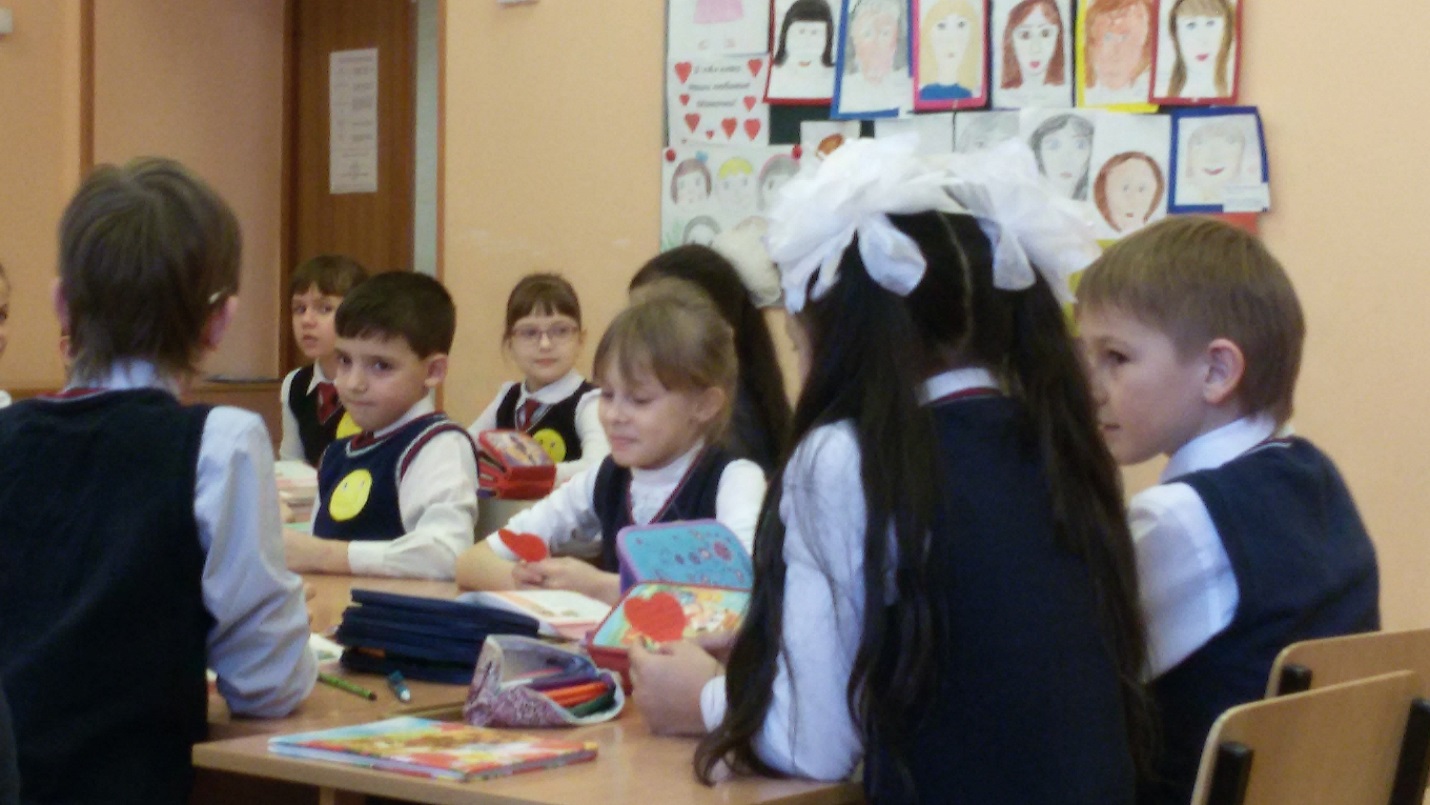 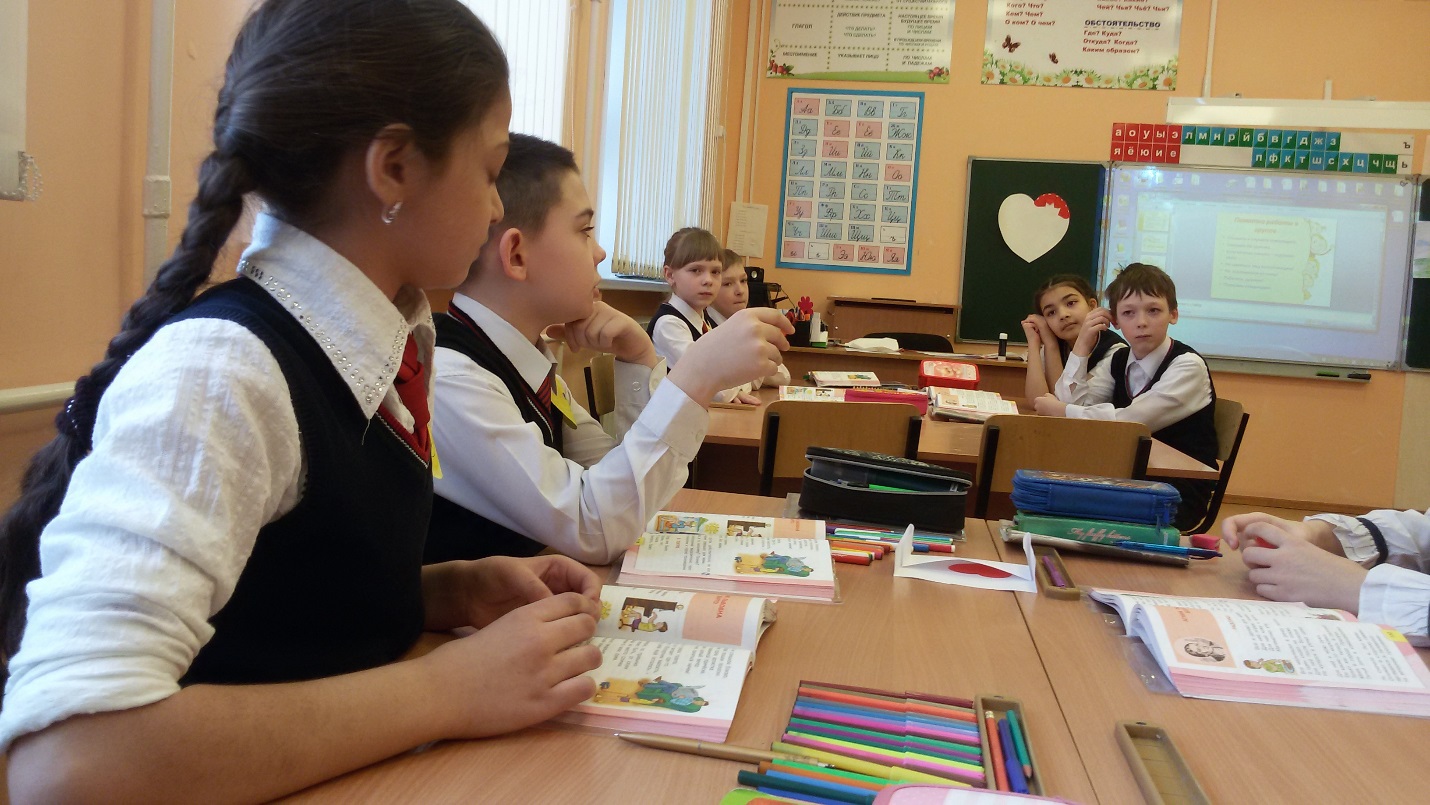 